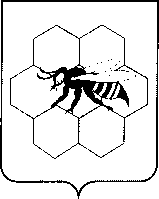 АДМИНИСТРАЦИЯСельского поселенияПАДОвкаМуниципального районаПестравский           Самарской области,446173,с. Падовка, ул.Ширшакова, 87Телефон: 35-7-47   П О С Т А Н О В Л Е Н И Е          15 ноября 2021 года                  49                         ______________________ №______        В соответствии с Положением о бюджетном устройстве и бюджетном процессе в сельском поселении Падовка муниципального района Пестравский Самарской области, утверждённым решением Собрания представителей сельского поселения Падовка муниципального района Пестравский Самарской области от 29.05.2015г. № 126, Положения  "Об общественных обсуждениях и  публичных слушаниях в сельском поселении Падовка муниципального района Пестравский  Самарской области", утверждённом решением Собрания представителей сельского поселения Падовка муниципального района Пестравский Самарской области от 28.03.2018г. № 78, руководствуясь Федеральным законом № 131-ФЗ от 06.10.2003 года «Об общих принципах организации местного самоуправления Российской Федерации», нормативными положениями Устава сельского поселения Падовка муниципального района Пестравский, 	ПОСТАНОВЛЯЕТ:    1. Провести на территории сельского поселения Падовка муниципального района Пестравский  Самарской области публичные слушания по вопросу обсуждения  проекта Решения Собрания представителей сельского поселения Падовка муниципального района Пестравский Самарской области «О проекте бюджета сельского поселения Падовка  муниципального района Пестравский Самарской области на 2022 год».      2.   Опубликовать  проект бюджета сельского поселения Падовка муниципального района  Пестравский Самарской области на 2022 год в районной газете «Степь» и на официальной странице сельского поселения Падовка в сети Интернет (приложение № 1).   3. Определить срок  проведения публичных слушаний с 30.11.2021 года по 09.12.2021 года. 	Установить срок внесения предложений по проекту муниципального правового акта «О проекте бюджета сельского поселения Падовка на 2022 год» с 30.11.2021 года по 06.12.2021 года в рабочие дни с 10.00 до 15.00 часов, в выходные дни с 12.00 до 14.00 часов  в здании администрации сельского поселения Падовка  (446173, Самарская область, Пестравский район, село Падовка, ул. Ширшакова, 87).	Назначить ответственным лицом за ведение протокола публичных слушаний заместителя главы администрации сельского поселения Падовка  Карлову Е.М.	Прием замечаний и предложений по вопросу публичных слушаний оканчивается 06.12.2021 года.	4. Контроль  за выполнением настоящего постановления возложить на главу администрации сельского поселения Падовка муниципального района Пестравский Самарской области.  Глава администрации сельского  поселения Падовка муниципального района Пестравский Самарской области                                                                              В.И.  ЛАПТЕВ«О   проведении публичных слушаний  на территории  сельского поселения Падовка муниципального района Пестравский  Самарской области  по обсуждению проекта  нормативно-правового акта «О проекте  бюджета сельского поселения Падовка  муниципального района Пестравский  Самарской области на 2022 год»